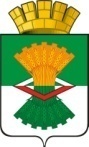 ФИНАНСОВЫЙ ОТДЕЛ АДМИНИСТРАЦИИМАХНЁВСКОГО МУНИЦИПАЛЬНОГО ОБРАЗОВАНИЯПРИКАЗ от  21.12.2021 г.                                                                                                         № 56                                                                               п.г.т. МахнёвоО внесении изменений в приказ Финансового отдела Администрации Махнёвского муниципального образования от 18.11.2020 года № 49 «О Порядке применения бюджетной классификации Российской Федерации в части, относящейся к бюджету Махнёвского муниципального образования» (с изменениями от 19.01.2021г. №3, от 03.02.2021г. №6, от 10.02.2021г. №9, от 15.02.2021г. №11, от 23.03.2021г. № 15, от 17.05.2021г. № 22, от 15.06.2021г. № 27, от 14.07.2021г. №29, от 26.07.2021 №31, от 19.11.2021 №48)  В соответствии с Бюджетным кодексом Российской Федерации, приказом Министерства финансов Российской Федерации от  06.06.2019 № 85н «О Порядке формирования и применения кодов бюджетной классификации Российской Федерации, их структуре и принципах назначения», Приказом Министерства финансов Свердловской области от 06.11.2020г. № 382 «Об утверждении Порядка применения бюджетной классификации Российской Федерации в части, относящейся к областному бюджету и бюджету территориального фонда обязательного медицинского страхования Свердловской области», ПРИКАЗЫВАЮ:     1. Внести изменения в Порядок применения бюджетной классификации  Российской Федерации в части, относящейся к бюджету Махнёвского муниципального образования, утвержденный приказом Финансового отдела Администрации Махнёвского муниципального образования от 18.11.2020 года    № 49 «О Порядке применения бюджетной классификации Российской Федерации в части, относящейся к бюджету Махнёвского муниципального образования» (с изменениями от 19.01.2021г № 3, от 03.02.2021г. №6, от 10.02.2021г. №9, от 15.02.2021г. №11, от 23.03.2021г. №15, от 17.05.2021г. №22, от 15.06.2021г. № 27, от 14.07.2021г. №29, от 26.07.2021 №31, от 19.11.2021 №48) следующие изменения:1) в приложении № 1 к Порядку таблицу дополнить строкой 134-1 следующего содержания:2) в приложении № 1 к Порядку таблицу дополнить строкой 134-2 следующего содержания: 3) в приложении № 1 к Порядку таблицу дополнить строкой 136-1 следующего содержания:4) в приложении № 1 к Порядку таблицу дополнить строкой 137-1 следующего содержания:2. Настоящий приказ вступает в силу со дня его подписания.        3. Настоящий приказ разместить на официальном сайте Махнёвского муниципального образования в сети Интернет. 4. Контроль  исполнения настоящего приказа оставляю за собой.И.о.начальника Финансового отделаАдминистрации Махнёвского МО                                                                      С.А. Козуб134-1.7000155490Поощрение Главе муниципального образования, расположенного на территории Свердловской области, входящего в состав управленческой команды за достижение значений (уровней) показателей для оценки эффективности деятельности высших должностных лиц (руководителей высших исполнительных органов государственной власти) субъектов Российской Федерации и деятельности органов исполнительной власти субъектов Российской Федерации134-2.7000155490Поощрение муниципальной управленческой команде за достижение значений (уровней) показателей для оценки эффективности деятельности высших должностных лиц (руководителей высших исполнительных органов государственной власти) субъектов Российской Федерации и деятельности органов исполнительной власти субъектов Российской Федерации136-1.7000355490Поощрение муниципальной управленческой команде за достижение значений (уровней) показателей для оценки эффективности деятельности высших должностных лиц (руководителей высших исполнительных органов государственной власти) субъектов Российской Федерации и деятельности органов исполнительной власти субъектов Российской Федерации137-1.7000455490Поощрение муниципальной управленческой команде за достижение значений (уровней) показателей для оценки эффективности деятельности высших должностных лиц (руководителей высших исполнительных органов государственной власти) субъектов Российской Федерации и деятельности органов исполнительной власти субъектов Российской Федерации